 Appendix I Psychosocial Support Program for People with Colorectal Cancer:Recruitment for a Clinical Trial of Mindfulness and BaduanjinDetails of the Clinical TrialTarget PopulationAdults aged 18 or aboveA diagnosis of non-terminal, and non-recurrence colorectal cancerDetails of the Group Program＃To enroll into the program, participants are invited to take part in a questionnaire survey and a body check (including blood pressure, heart rates, body mass index, and salivary cortisol) at the following time points: (a) baseline, (b) 4-week, (c) 8-week, and (d) 6-week post-interventionRegistrationVisit the following website: http:// cbh.hku.hk\bms-colorectal.htmlScan the QR Code using your smart phone, or electronic devices: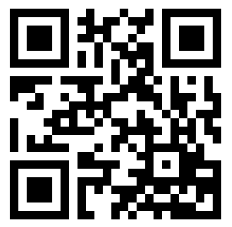 Registration form: Return the completed the application form by email,        fax (2816 6710), or in person to Centre on Behavioral Health, The University of Hong Kong (2/F., The Hong Kong Jockey Club Building for Interdisciplinary Research, 5 Sassoon Road, Pokfulam, Hong Kong). The registration form could be available from offices or newsletter of Cancer Link, Mutual Aid Association, The Hong Kong Stoma Association, and Cheong Hong Club.Phone-in registration: Please call Centre on Behavioral Health, The University of Hong Kong (Phone: 2831 5158) during office hours.EnquiriesCentre on Behavioral Health, The University of Hong KongPhone: 2831 5158Email: bhealth@hku.hkRegistration Date:Starting from now till September, 2017Fee：Free of charge＃Group Assignment：All eligible participants will be randomly assigned to either the Mindfulness or Baduanjin program.Program Structure：8 weekly sessions, 2 hours eachThe program will run on all weekday and Saturday, either morning or afternoon session (The Research Team will contact eligible participants for group arrangements)Venue:Centre on Behavioral Health2/F., The Hong Kong Jockey Club Building for Interdisciplinary Research, 5 Sassoon Road, Pokfulam, Hong KongInstructors：Mindfulness GroupMr. Adrian H.Y. WanRegistered Social WorkerMindful Self-Compassion (Teacher-in-Training)Baduanjin GroupThe Team from Tai Chi Yuan Well Being Club